SAINTGITS COLLEGE OF APPLIED SCIENCES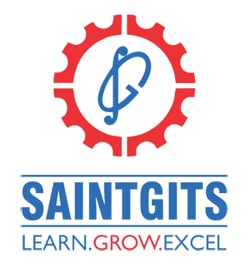           PATHAMUTTOM, KOTTAYAMSECOND INTERNAL EXAMINATION, MARCH 2020PG Department of Commerce, Semester 4CORPORATE ACCOUNTS IITotal	: 80 marks								Time: 3 hoursSection AAnswer any 10 questions. Each question carries 2 marks.What is deficiency account?What is fraudulent preference?What is AS 14?What is purchase consideration?What is statutory reserve?What are non-banking assets?What is alteration of share capital?Distinguish between consolidation and subdivision of shares.How the re-insurance is different from double insurance?What is Fire insurance?What is list A contributory?How do you treat intercompany Owings in transferred company books?									(10 x 2 = 20 Marks)Section BAnswer any 6 questions. Each question carries 5 marks.What are the types of winding up?Distinguish between Insolvency & Liquidation.Discuss the methods of calculating purchase consideration.Explain the methods of alteration of share capital.Following are the details of various outstanding Liabilities of Sad Ltd which went into liquidation on 1st April 2018:Income Tax Payable:2016-17 : Rs.320002017-18 : Rs.20000Electricity charges payable to the state government on 31.3.2018, Rs.30000.Salary of Staff 'A' for 5 months @ Rs.4000 per month. Salary of staff 'B' for 4 months@ Rs.6000 per month. Accrued Holiday remuneration of staff 'C', Rs.21000.Compensation payable to staff 'D', under Employee's Compensation Act, 1923, Rs.25000.Provident fund and Gratuity payable to Staff 'E', Rs.30000.Director’s fees payable for 5 months Rs.10000.Calculate the amount of preferential creditors.The following is the extract of balance sheet of A. Ltd. as on the date of its acquisition by B ltd. Additional Information:Goodwill is valued at Rs.900000Tangible Assets are Valued at Rs.2000000.Inventory is valued at Rs.360000All assets and Liabilities are taken over. Calculate the amount of Purchase consideration. From the following details, compute the amount of provision required to be made in the profit and loss account of National Bank for the year 2017-18ASSETS                                (Rs. in lakhs) Standard assets                          16000Substandard Assets                    12000Doubtful Assets:    	For 1 year secured                    4800    	For 2 or 3 years secured           3600    	For more than 3 yrs                   1800(Secured by mortgage of Machinery worth Rs.1000 lakhs)            Non-Recoverable (loss Assets)      3000The following scheme of reconstruction was approved by the court:To reduce the paid up capital by Rs.5 per shareTo write off goodwill and negative balance in surplus a/cTo write down Plant & Machinery by 620000Give journal entries to implement the scheme and prepare capital reduction account. Calculate Rebate on Bills discounted as on 31.3.2018Also pass journal entry.										(6 x 5 = 30 Marks)Section CAnswer any 2 questions. It carries 15 marks.What do you mean by Reduction of share capital? Explain with the journal entries.From the following information, prepare the Profit and loss account of Lakshmi Bank Ltd for the year ended 31.3.2018:Interest on Fixed Deposits               430000Interest on Loans                             650000Discount on bills discounted            415000Interest on Overdraft                        210000Interest on Cash Credit                    410000Interest on savings bank deposit     125000Salaries and Allowances                 140000Rent, Taxes Insurance & lightning     40000Locker Rent                                         5000  Repairs to bank property                     2000Commission, Exchange & Brokerage 24000Directors fees and allowances           25000Transfer fees                                        2000Provident fund contributions               12000Local committee Fees and Allowances 10000Audit fees                                              12000Printing & Stationery                               4000Loss on sale of Government securities 15000Loss on sale of furniture                          2000Postage and Telephone                           2000Depreciation                                           7000Preliminary Expenses                             3000Advertisements                                       4000Legal charges                                         3000Profit on sale of investment                   10000Additional information: Rebate on bills discounted on 1.4.2017 Rs. 19000Rebate on bills discounted on 31.3.2018 Rs. 26000Bad debts written off Rs. 40000Provide for Taxation Rs. 50000Provide Rs. 10000 for dividend Sabari Ltd went into voluntary liquidation. Prepare Liquidators final statement of account from the following. Sundry assets realized                         480000Preferential creditors                              10000Unsecured creditors                             15000012% Debentures                                   2000007% preference share capital                 300000(Shares of Rs.10 each) Liquidation expenses                                2000Secured creditors                                  160000(Securities realized Rs.120000)Equity share capital                             1000000(100000 shares of Rs.10 each) Liquidator is entitled to a remuneration of 2% on all assets realized including assets held as security with secured creditor and 3% on the amount paid to unsecured creditors including preferential creditors. Ajanta Ltd agreed to acquire the business of Elora Ltd as on 31-3-2015. Liabilities and assets of Elora Ltd as on that date were as under :The consideration payable to Ajanta Ltd was agreed as under:The preference shareholders of Elora were to be allotted 12% preference shares of Rs. 110000.Equity shareholders to be allotted 6 equity shares of Rs. 10 each issued at a premium of 10% and Rs.3 cash against every 5 shares held.7% debenture holders of Elora Ltd to be taken over by the transferred company.While arriving at the agreed consideration, the Directors of Ajanta Ltd valued land and building at Rs.250000, stock at Rs. 220000 and debtors at their book value subject to an allowance of 4% to cover doubtful debts. The machineries were values at book value. Debtors of Elora Ltd included Rs. 10000 due from Ajanta Ltd.It was agreed that before acquisition Elora Ltd will pay dividend at 10% on equity shares and will also retain Rs.5000 for liquidation expenses.Draft journal entries necessary to close the books of Elora Ltd and record acquisition in the books of Ajanta Ltd.							(2 x 15 = 30 Marks)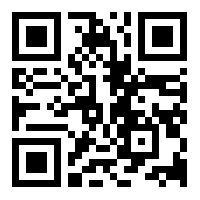 [Scan QR code for Answer Key]Particulars Rs.Shareholders’ Funds2600000Long term provision (Employees PF) 200000Trade payables800000Intangible Assets (Goodwill) 600000Total Tangible assets1800000Inventories 400000Cash and cash equivalents100000Trade receivables700000Particulars Amount EQUITY AND LIABILITIES    (1) Shareholders Fund:Share capitalEquity shares of Rs.10 each   Reserves and Surplussurplus a/c, negative balance   (2)Share application money pending    Allotment    (3)Non-Current Liabilities    (4)Current Liabilities         Trade Payables (creditors)                                                          TotalASSETS Non-Current Assets Tangible Assets (plant & machinery)  Intangible Assets(Goodwill) Current AssetsInventories (stock)Trade ReceivablesCash & Cash Equivalents(cash in hand)                                                                              Total4000000(380000)NilNil30000006620000340000010000001600000  600000   200006620000Date of the BillAmountPeriod of the billRate of discount20.1.20188000005 months16% p. a10.2.20184000004 months18% p. a15.3.20186000002 months15% p. aParticularsRsRs.Equity and LiabilitiesShareholders’ Funds :Share capital10000 10% Preference shares of Rs. 10 each20000 Equity Shares of Rs.10 eachReserves and SurplusReserves Surplus AccountLess: Discount on issue of shares1000002000002000030000(15000)30000035000Non-Current Liabilities(7% Debentures)Current Liabilities( Sundry Creditors)100000150000Total585000AssetsNon-Current AssetsFixed AssetsTangible AssetsLand & BuildingMachineries200000100000300000Current AssetsInventories ( Stock)Trade Receivables ( Debtors)Cash and Cash Equivalents ( Cash)2000005000035000Total5858000